中國醫藥大服務學習課程服務機構回饋問卷（後測）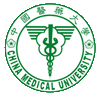 謝謝您提供機會讓中國醫藥大學的學生透過服務工作學習省思、體驗生命，對於合作過程，非常需要您的寶貴的建言和想法，請您勾選及填寫此份回饋問卷後繳回，以做為我們改進之參考，非常謝謝您！一、基本資料三、回饋意見1.未來若有服務機會，是否願意持續維持合作關係？2.期待未來合作的服務形式或內容是？志工單位：中國醫藥大學                   系中國醫藥大學                   系機構名稱：機構名稱：填表人姓名：活動日期：活動日期：活動地點：二、滿意度評量非常不同意不同意普通同意非常同意1.本校志工單位依照服務目的及內容進行團體服務。□□□□□2.服務過程中與本校志工單位溝通融洽愉快。□□□□□3.本校志工單位能在服務過程主動且立即察覺需協助之事項。□□□□□4.合作之後，對本校志工單位有更深層的認識及瞭解。□□□□□5.我對中國醫藥大學志工單位提供的服務方式感到滿意。□□□□□